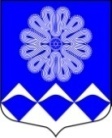 РОССИЙСКАЯ ФЕДЕРАЦИЯ
 АДМИНИСТРАЦИЯМУНИЦИПАЛЬНОГО ОБРАЗОВАНИЯ
ПЧЕВСКОЕ СЕЛЬСКОЕ ПОСЕЛЕНИЕ
КИРИШСКОГО МУНИЦИПАЛЬНОГО РАЙОНА
ЛЕНИНГРАДСКОЙ ОБЛАСТИПОСТАНОВЛЕНИЕ30 марта 2018 года 	№ 20В соответствии с  п.3 ст.6 Федерального закона от 25.12.2008               № 273-ФЗ «О противодействии коррупции», частью 1 статьи 6 Областного закона Ленинградской области от 17.06.2011 № 44-оз «О противодействии коррупции в Ленинградской области», согласно ч.ч.1, 2 ст.17 Федерального закона от 02.03.2007 № 25-ФЗ «О муниципальной службе в Российской Федерации», на основании протеста Киришской городской прокуратуры          от 22.02.2018 № 07-79-18, администрация муниципального образования Пчевское сельское поселение ПОСТАНОВЛЯЕТ:Постановление от 23.04.2012 № 13 «Об утверждении Положения  о порядке проведения конкурса на замещение вакантной должности муниципальной службы в органах местного самоуправления МО Пчевское сельское поселение Киришского муниципального района Ленинградской области» отменить.  Опубликовать настоящее постановление в газете «Пчевский вестник» и разместить на официальном сайте  муниципального образования Пчевское сельское поселение в сети Интернет. Настоящее постановление вступает в силу после его официального опубликования.Контроль за исполнением настоящего постановления оставляю за собой.   Глава администрации		                                                          Д.Н. Левашов Об отмене постановления от 23.04.2012 № 13